      H O T Ă R Â R E A  Nr. 155      din  22 decembrie 2015privind  aprobarea P.U.D. în Municipiul Dej,Strada Dobrogeanu Gherea , Nr. 18         Consiliul local al Municipiului Dej, întrunit în ședința ordinară din data de 22 decembrie 2015;         Având în vedere proiectul de hotărâre, prezentat din iniţiativa primarului Municipiului Dej, întocmit în baza Raportului Nr. 19.256 din data de 6 decembrie 2015, al Serviciului de Urbanism şi Amenajarea Teritoriului prin care se propune aprobarea P.U.D. în vederea construirii unei clădiri de birouri și servicii Ds+P+2E, în Municipiul Dej, Strada Constantin Dobrogeanu Gherea, Nr. 18 de către LADOR  AUGUSTIN  CORNEL, pe suprafaţa delimitată conform planului de situaţie anexat, proiect avizat favorabil în ședința de lucru a comisiei de urbanism din data de 22 decembrie 2015;        În baza prevederilor ‘art. 32’, ”punct 1”, litera b) din  Legea Nr. 350/2001 privind amenajarea teritoriului şi urbanismului, modificată prin Ordonanţa Nr. 27 din 27 august 2008;          În temeiul prevederilor ’art. 36’, alin. (5), litera c), alin. (6), litera a), ”punct 11” şi ’art. 45’, alin. (2), litera e) din Legea Nr. 215 /2001- privind administraţia publică locală, republicată, cu modificările şi completările ulterioare,H O T Ă R Ă Ş T E:        Art. 1. Aprobă P.U.D. în vederea construirii unei clădiri de birouri și servicii cu regim de înălțime Ds+P+2E în Dej, Strada Constantin Dobrogeanu Gherea, Nr. 18 , înscris în C.F. Dej  Nr. 50237, cu Nr. top. 1385/4/1, cu suprafaţa de 499 m2, de către LADOR  AUGUSTIN  CORNEL, pe suprafaţa delimitată conform planului de situaţie şi încadrare în zonă, anexate .      Art. 2.  Cu ducerea la îndeplinire  a prevederilor prezebntei hotărâri se încredinţează Primarul Municipiului Dej prin  Serviciul de Urbanism şi Amenajarea Teritoriului din cadrul Direcţiei Tehnice a Primăriei Municipiului Dej.Preşedinte de şedinţă,Zanc GavrilNr. consilieri în funcţie -  19						Nr. consilieri prezenţi   -  16 Nr. voturi pentru	   -  16	Nr. voturi împotrivă	   -   	Abţineri	               -  			        Contrasemnează							             Secretar,						                                                                   Jur. Pop Cristina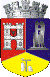 ROMÂNIAJUDEŢUL CLUJCONSILIUL LOCAL AL MUNICIPIULUI DEJStr. 1 Mai nr. 2, Tel.: 0264/211790*, Fax 0264/223260, E-mail: primaria@dej.ro